О внесении изменений в Устав Орининского сельского поселения Моргаушского района Чувашской РеспубликиВ целях приведения в соответствие с действующим законодательством Устава Орининского сельского поселения Моргаушского района Чувашской Республики, принятого решением Собрания депутатов Орининского сельского поселения Моргаушского района Чувашской Республики от 29 апреля 2011 г. № С-8/1, Собрание депутатов Орининского сельского поселения Моргаушского района Чувашской Республики р е ш и л о:1. Внести в Устав Орининского сельского поселения Моргаушского района Чувашской Республики, принятый решением Собрания депутатов Орининского сельского поселения Моргаушского района Чувашской Республики от 29 апреля 2011 г. № С-8/1 (с изменениями внесенными решениями Собрания депутатов Орининского сельского поселения Моргаушского района Чувашской Республики от 27 февраля 2012г. №С-15/1; от 26 октября 2012г. №С-21/1; от 06 ноября 2013г. №С-34/1; от 06 июня 2014г. №С-41/1;  от 11 декабря 2014г. №С-46/1; от 26 июня 2015г. №С-52/1; от 25 августа 2015г. №С-56/1; от  02 февраля 2016г. №С-6/1, от 25 мая 2017 г. №С-24/1, 02 ноября № С-29/1),  следующие изменения: 1)  пункт 16 части 1 статьи 6 изложить в следующей редакции:«16) утверждение правил благоустройства территории Орининского сельского поселения, осуществление контроля за их соблюдением, организация благоустройства территории поселения в соответствии с указанными правилами. »;2) пункт 12 части 1 статьи 6.1  признать утратившим силу;3) в части 1 статьи 7:а)  дополнить пунктом 4.1 следующего содержания:«4.1) полномочиями в сфере стратегического планирования, предусмотренными Федеральным законом от 28 июня 2014 года № 172-ФЗ "О стратегическом планировании в Российской Федерации»;»;б) пункт 8 изложить в следующей редакции:«8) организация сбора статистических показателей, характеризующих состояние экономики и социальной сферы Орининского сельского поселения, и предоставление указанных данных органам государственной власти в порядке, установленном Правительством Российской Федерации;»;4) статью 14 изложить в следующей редакции:«Статья 14 Публичные слушания, общественные обсуждения1. Для обсуждения проектов муниципальных правовых актов по вопросам местного значения с участием жителей Орининского сельского поселения, Собранием депутатов Орининского сельского поселения, главой Орининского сельского поселения могут проводиться публичные слушания.2. Публичные слушания проводятся по инициативе населения, Собранием депутатов Орининского сельского поселения или главы Орининского сельского поселения.Публичные слушания, проводимые по инициативе населения или Собранием депутатов Орининского сельского поселения, назначаются Собранием депутатов Орининского сельского поселения, а по инициативе главы Орининского сельского поселения - главой Орининского сельского поселения.3. На публичные слушания должны выноситься:1) проект устава Орининского сельского поселения, а также проект муниципального нормативного правового акта о внесении изменений и дополнений в данный устав, кроме случаев, когда в устав Орининского сельского поселения вносятся изменения в форме точного воспроизведения положений Конституции Российской Федерации, федеральных законов, Конституции Чувашской Республики или законов Чувашской Республики в целях приведения данного устава в соответствие с этими нормативными правовыми актами;2) проект местного бюджета и отчет о его исполнении;3) проект стратегии социально-экономического развития Орининского сельского поселения;4) вопросы о преобразовании Орининского сельского поселения, за исключением случаев, если в соответствии со статьей 13  Федерального закона от 06.10.2003 №131-ФЗ для преобразования Орининского сельского поселения требуется получение согласия населения Орининского сельского поселения, выраженного путем голосования.4. Порядок организации и проведения публичных слушаний по проектам и вопросам, указанным в части 3 настоящей статьи, определяется решением Собрания депутатов Орининского сельского поселения, и должен предусматривать заблаговременное оповещение жителей Орининского сельского поселения о времени и месте проведения публичных слушаний, заблаговременное ознакомление с проектом муниципального правового акта, другие меры, обеспечивающие участие в публичных слушаниях жителей Орининского сельского поселения, опубликование (обнародование) результатов публичных слушаний, включая мотивированное обоснование принятых решений.5. По проектам генеральных планов, проектам правил землепользования и застройки, проектам планировки территории, проектам межевания территории, проектам правил благоустройства территорий, проектам, предусматривающим внесение изменений в один из указанных утвержденных документов, проектам решений о предоставлении разрешения на условно разрешенный вид использования земельного участка или объекта капитального строительства, проектам решений о предоставлении разрешения на отклонение от предельных параметров разрешенного строительства, реконструкции объектов капитального строительства, вопросам изменения одного вида разрешенного использования земельных участков и объектов капитального строительства на другой вид такого использования при отсутствии утвержденных правил землепользования и застройки проводятся общественные обсуждения или публичные слушания, порядок организации и проведения которых определяется решением Собрания депутатов Орининского сельского поселения с учетом положений законодательства о градостроительной деятельности..5) статью 21 дополнить частью 8.2. следующего содержания:«8.2. В случае, если глава Орининского сельского поселения, полномочия которого прекращены досрочно на основании правового акта Главы Чувашской Республики об отрешении от должности главы Орининского сельского поселения либо на основании решения Собрания депутатов Орининского сельского поселения об удалении главы Орининского сельского поселения в отставку, обжалует данные правовой акт или решение в судебном порядке, Собрание депутатов Орининского сельского поселения не вправе принимать решение об избрании главы Орининского сельского поселения, избираемого Собранием депутатов Орининского сельского поселения из числа кандидатов, представленных конкурсной комиссией по результатам конкурса, до вступления решения суда в законную силу.»;6) в части 1 статьи 25:	а)  пункт 4 изложить в следующей редакции:«4) утверждение стратегии социально-экономического развития Орининского сельского поселения;»;б)  дополнить пунктом 11 следующего содержания:«11) утверждение правил благоустройства территории Орининского сельского поселения.»;7) статью 54 изложить в следующей редакции:«Статья 54 Самообложение  граждан1. Под средствами самообложения граждан понимаются разовые платежи граждан, осуществляемые для решения конкретных вопросов местного значения. Размер платежей в порядке самообложения граждан устанавливается в абсолютной величине равным для всех жителей Орининского сельского поселения (населенного пункта, входящего в состав Орининского сельского поселения), за исключением отдельных категорий граждан, численность которых не может превышать 30 процентов от общего числа жителей Орининского сельского поселения (населенного пункта, входящего в состав Орининского сельского поселения) и для которых размер платежей может быть уменьшен.2. Вопросы введения и использования указанных в части 1 настоящей статьи разовых платежей граждан решаются на местном референдуме, а в случаях, предусмотренных пунктом 4.1 части 1 статьи 25.1 Федерального закона от 06.10.2003 № 131-ФЗ, на сходе граждан.».2. Настоящее решение вступает в силу после его государственной регистрации и официального опубликования.Глава Орининского сельского поселения                                                                           В.Ю.ПушковаПредседатель Собрания депутатов Орининского сельского поселения                                                   А.В.Воробьев_ЧĂВАШ РЕСПУБЛИКИМУРКАШ РАЙОНĚ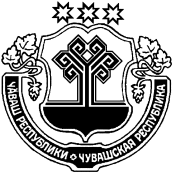 ЧУВАШСКАЯ РЕСПУБЛИКАМОРГАУШСКИЙ  РАЙОНОРИНИН  ЯЛ  ПОСЕЛЕНИЙĚНДЕПУТАТСЕН ПУХĂВĚЙЫШĂНУ05.07.     2018 №  С-44/1Патаккасси ялěСОБРАНИЕ ДЕПУТАТОВОРИНИНСКОГО СЕЛЬСКОГОПОСЕЛЕНИЯРЕШЕНИЕ05.07.     2018 №  С-44/1д.Падаккасы